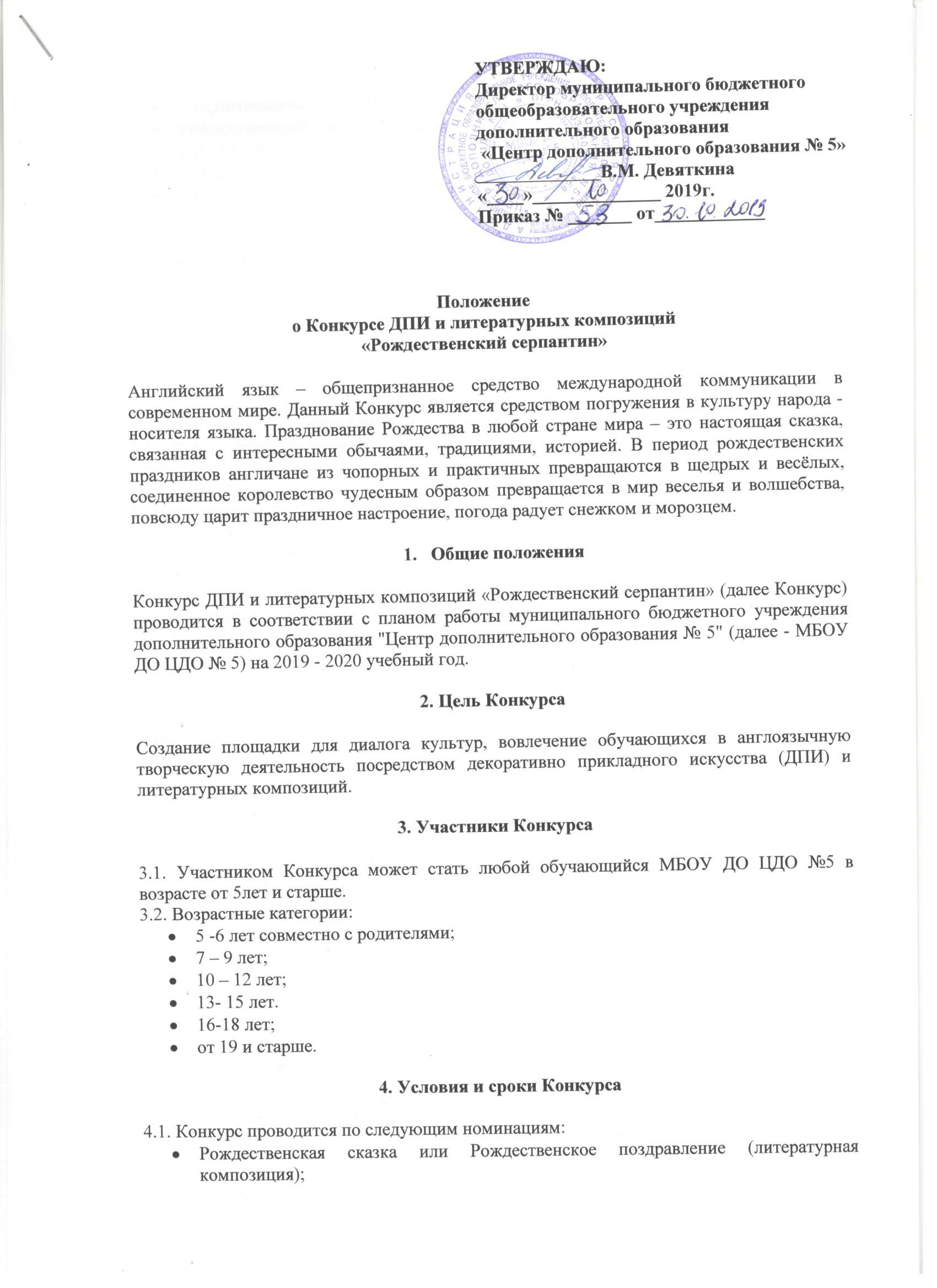 Рождественская ёлка (ДПИ);Рождественский символ (снеговик, блюдо, амела, полено, санки, помощники Санта-Клауса, чулок, камин и т.д.) (ДПИ);Рождественский венок (ДПИ);Рождественская открытка (ДПИ, живопись). 4.2. Конкурс проводится с 06 ноября по 5 декабря 2019г. 4.3 Заявка и работа в номинации «Рождественская сказка» принимается с пометкой «Рождественский серпантин. Рождественская сказка» на электронный адрес cdo5_metodist@mail.ru   18  ноября  по 25 ноября (Приложение 2).4.3 Работы ДПИ и живописи, сопровождающиеся заявкой (Приложение 1) принимаются, по адресу г. Красноярск, ул. Шахтеров 2а, индекс 660020, кабинет 2-10 и заявкой в формате Word (без печати директора) с 18 ноября по 25 ноября.5. Требования к работам5.1. Принимаются авторские работы выполненные самостоятельно.5.2. Рождественская сказка - это литературная композиция с возможным участием хореографии, вокала, театрализации продолжительностью 5-15 минут. Представление должно быть представлено в видеозаписи, в формате avi, mp4. Название видеозаписи должно содержать название ОУ и название рождественской сказки. Рождественская сказка должна звучать на английском языке, с участием известных сказочных и мультипликационных героев (детских фильмов). Тема рождественской сказки – доброта, отверженность, бескорыстная помощь в канун празднования Рождества.Рождественское поздравление – на английском языке, длительность от 1 минуты до 5 минут, с возможным использованием костюмов, декораций, музыки.5.3. К работам ДПИ относятся: батик, бумагопластика, керамика, поделки из глины, тестопластика, работа с деревом, бисероплетение; художественное вязание и т.д. с использованием натуральных материалов. Открытка принимаются размером а-4.5.4. Живописные работы, принимаются размером А-3, в формате открытка (А-3 сложенная пополам); свёртывания работ не допускаются. Открытка должна открываться и закрываться, содержит в себе рисунок, поздравление. Может быть почтовая открытка (на лицевой стороне содержится рисунок, поздравление, адресат). Поздравления должны быть на английском языке. Допускается аппликация. 5.5. Декоративные и объемно-пространственные работы, высотой (длиной) от 20 см и не более 80 см.; плоскостные работы размером А-3 должны быть оформлены в паспарту. 5.6. Каждая работа должна быть снабжена этикеткой (размер этикетки: длина 5 см, высота 7 см, шрифт: Times Nev Roman, 12, интервал одинарный; расположение - правый нижний угол работы) с информацией об авторе на  русском языке, английском языке:5.6. Критериями отбора для жюри при оценке творческих работ участников конкурса являются:соответствие работы заявленной теме и полнота ее отражения;  оригинальность сюжетно-образного решения;  владение основами художественной грамотности; эстетичность исполнения и оформления работы;экологичность – натуральность материалов.6. Награждения6.1. Результаты будут опубликованы 2-5 декабря на сайте МБОУ ДО ЦДО № 5 http://cdod5.jimdo.com, в группе ВКонтакте https://vk.com/public132669736 и отправлены по электронной почте.6.2. В каждой возрастной категории, каждой номинации Конкурса устанавливаются призовые места (1- е место, 2- е место, 3- е место).6.3. Победители конкурса награждаются дипломами. 6.4. Руководители призёров получают благодарственные письма.6.5. Победители и призеры Конкурса получают право представить победившие работы на  городской открытый конкурс ДПИ и литературных композиций «Рождественский серпантин».Куратор Конкурса: Бондаренко Ксения Михайловна, педагог-организатор МБОУ ДО ЦДО №5 г. Красноярска т. 8-923-296-0663Приложение 1к Положению о художественном Конкурсе «Рождественский серпантин»Заявка на участие в художественном Конкурсе «Рождественский серпантин».Электронный адрес, тел. ________________________________________________Ф.И.О. руководителя объединения (кружка, студии) ________________________Контактный телефон, эл.адрес ______________________________________________Наименование объединения (кружка, студии) _________________________________________Датадиректор ОУ                              --------------------------------М.П.Приложение 2к Положению о конкурсеДПИ и литературных композиций«Рождественский серпантин»Заявка на участие в конкурсе литературных композиций «Рождественский серпантин»Датадиректор ОУ                              --------------------------------М.П.Имя:        Возраст:Название работы:   Ф.  Ф.И.О. педагога (полностью):Материал и техника исполнения (ДПИ или Живопись):Название учреждения, в котором занимается участник:Name:                 Age:Title:Teacher:Ф.И. участников (полное, разборчиво)ВозрастНазвание работыТехника исполнения (живопись, графика, ДПИ)НоминацияФИО педагога(полностью, разборчиво), должность, телефон (рабочий и сотовый)Название литературной композиции (автор)Название литературной композиции (автор)Название литературной композиции (автор)Название литературной композиции (автор)Название объединения (студии, кружка)Название объединения (студии, кружка)Название объединения (студии, кружка)Название объединения (студии, кружка)ФИО участниковВозраст, классГлавные сказочные ГероиФИО руководителя, тел., эл.почта.